Пожежна безпека дітей під час опалювального сезону21 лютого 2023 року робочою групою у складі головного спеціаліста служби у справах дітей Подільської районної військової адміністрації Наталії Філіпчук, провідного інспектора ВЗНС Подільського РУ ГУ ДСНС України в Одеській області Євгена Живори та інспектора сектору ювенальної превенції СПД № 1 ВП № 1 Подільського РУП ГУНП в Одеській області Ірини Анін проведено профілактичний рейд у м. Ананьїв та с. Жеребкове Подільського району. Були відвідані багатодітні, опікунські сім’ї та сім’ї з дітьми, які перебувають у складних життєвих обставинах. Оскільки одною з основних причин виникнення пожеж – це недбалість батьків, під час бесід з батьками наголошувалось на необхідності належного виконання батьківських обов’язків, неприпустимості залишення дітей без догляду навіть на нетривалий час. Також було розповсюджено пам’ятки дотримання вимог пожежної безпеки в побуті та нагадано телефон служби порятунку «101».	Шановні батьки, безпека дітей залежить від вас! Бережіть себе та своїх дітей!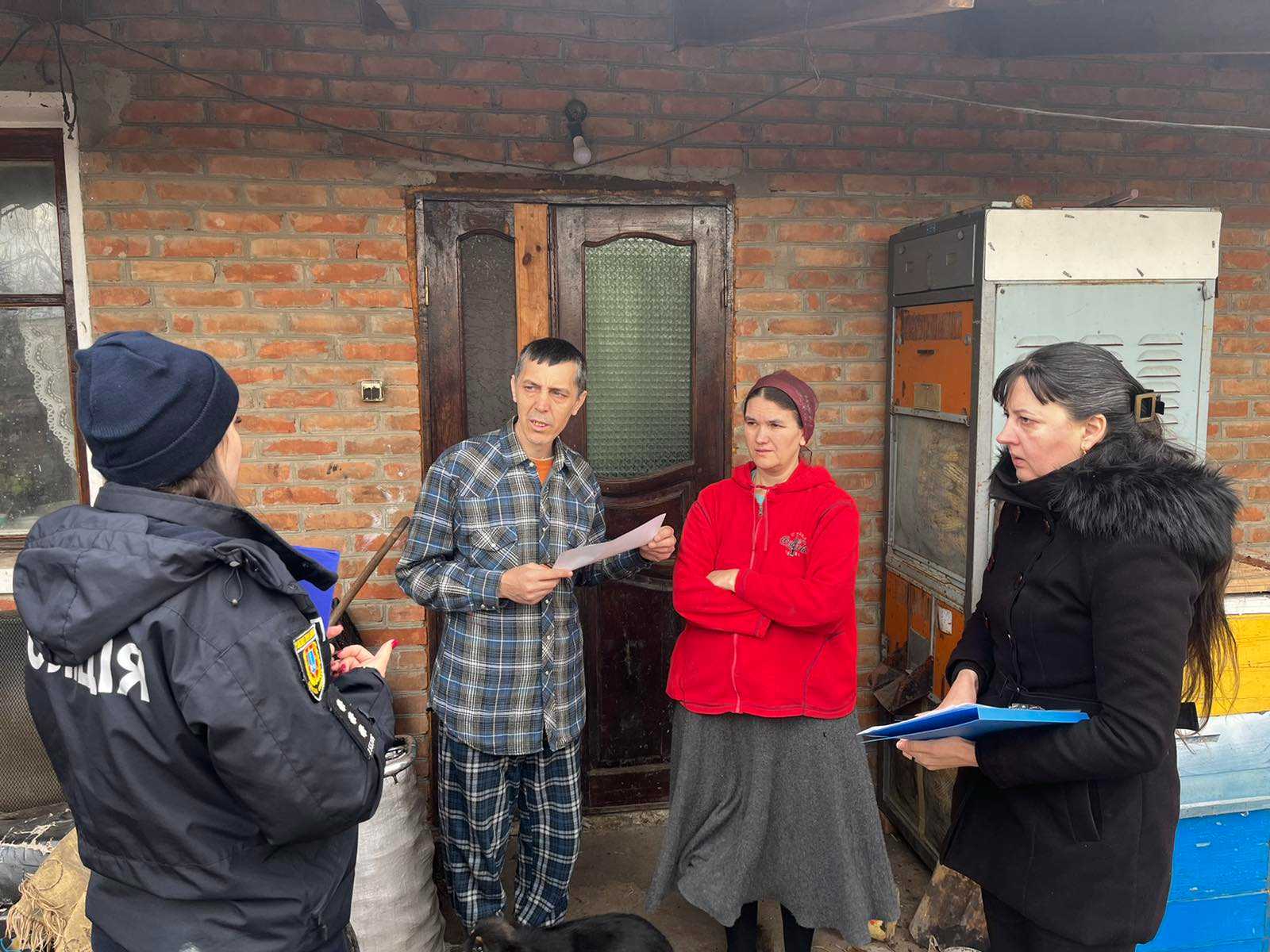 